HISTORIA, GEOGRAFÍA Y CIENCIAS SOCIALES 1°Semana 3 del 30 de Marzo al 3 de AbrilObjetivo: (O.A2) Secuenciar acontecimientos y actividades de la vida cotidiana, personal y familiar, utilizando categorías relativas de ubicación temporal, como antes, después; ayer, hoy, mañana; día, noche; este año, el año pasado, el año próximo.Secuencia temporalRecorta cada secuencia, ordénala según la secuencia temporal  y luego pégalas en tu cuaderno  manteniendo el orden lógico. Si gustas puedes pintar.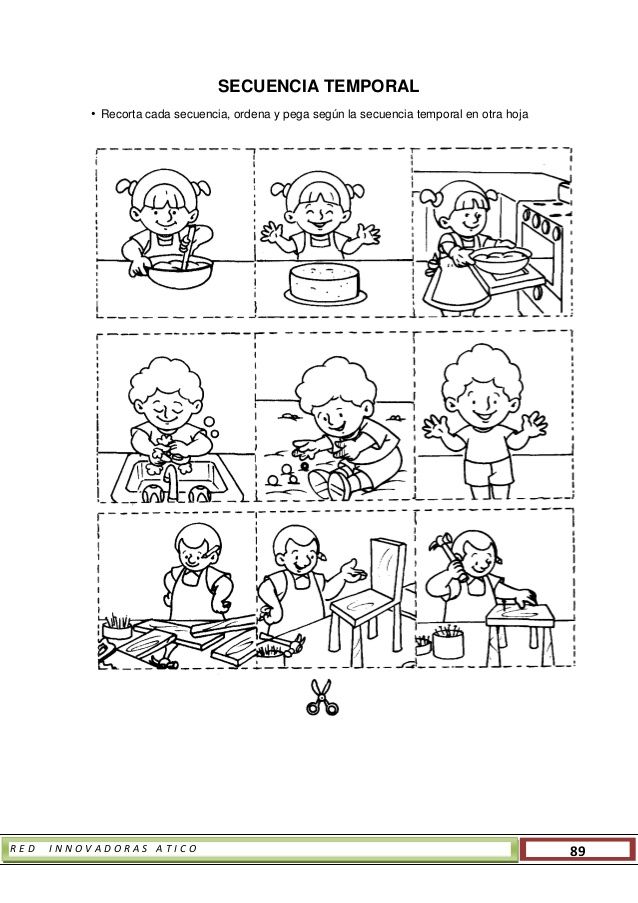 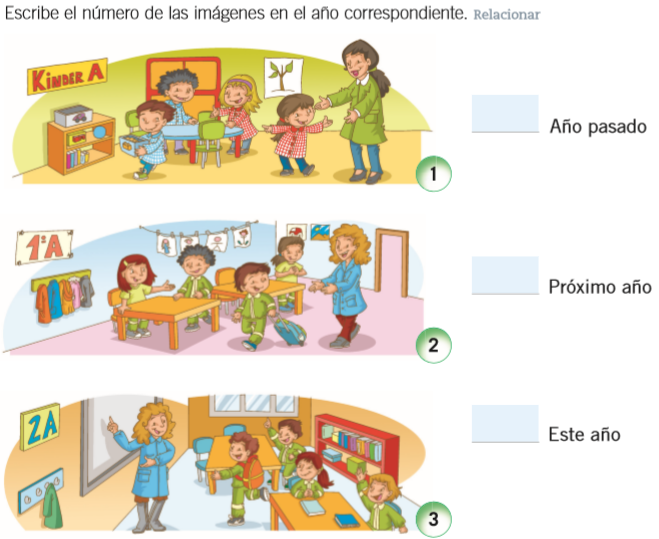 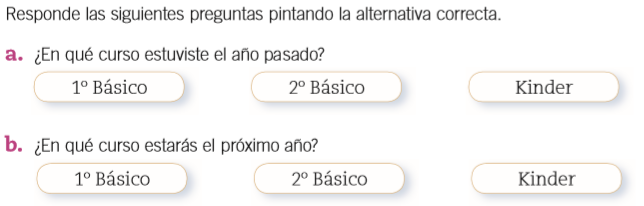 